ОБУЧЕНИЕ ЛИЦ С ОГРАНИЧЕННЫМИ ВОЗМОЖНОСТЯМИ ЗДОРОВЬЯ:ПРОФЕССИЯ 12391 ИЗГОТОВИТЕЛЬ ПИЩЕВЫХ ПОЛУФАБРИКАТОВКвалификация: Изготовитель пищевых полуфабриктов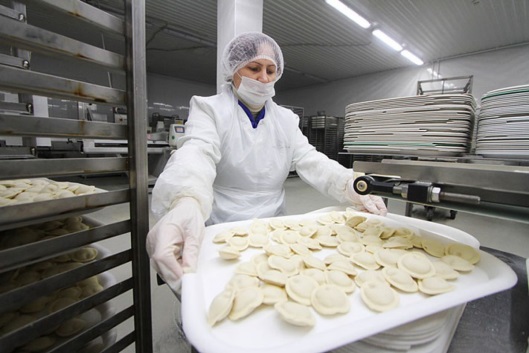 Характеристика работ: ведение простых процессов первичной обработки сырья при изготовлении полуфабрикатов. Чистка картофеля, овощей, зелени и плодов на машине или вручную. Зачистка мяса. Приготовление котлетной массы из мяса, рыбы и овощей, начинок для пельменей, вареников. Замешивание дрожжевого теста для пирожков жареных, печеных и других изделий, теста для пельменей, вареников. Разделка теста. 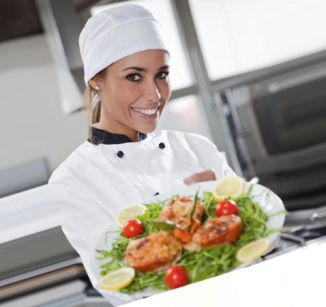 Разборка мяса по сортам и видам. Нарезка, нарубка мелкокусковых полуфабрикатов из мяса. Плов и других. Нарезка рыбы на порции в зависимости от вида последующей тепловой обработки.Шинковка, измельчение, протирка картофеля, сырых, квашеных и вареных овощей. Формовка изделий из котлетной массы, теста с соблюдением заданного рецептурой их веса. Фарширование овощей, приготовление салатов, маринадов. Получение дополнительной рабочей профессии: ►П о в а рФорма обучения очная                       Срок обучения: 1год 10 месяцевПРОФЕССИЯ 18545 СЛЕСАРЬ ПО РЕМОНТУСЕЛЬСКОХОЗЯЙСТВЕННЫХ МАШИН И ОБОРУДОВАНИЯКвалификация: Слесарь по ремонту 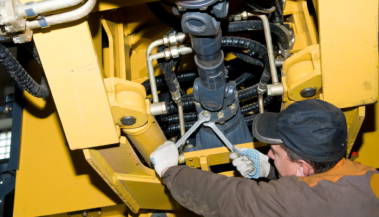          сельскохозяйственных машин и оборудованияХарактеристика работ: разборка сельскохозяйственных машин, комбайнов и тракторов, подготовка их к ремонту. Ремонт, сборка простых соединений и узлов сельскохозяйственных машин, комбайнов и тракторов с заменой отдельных частей и деталей. Снятие и установка осветительной арматуры. Слесарная обработка и подгонка деталей по 12 - 14 квалитетам. 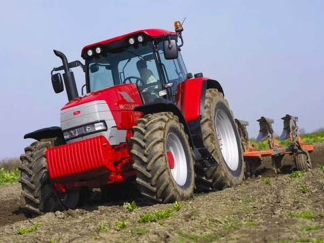 Выполнение работ с применением пневматическихи электрических инструментов и на  сверлильных станках. Нарезание резьбы ручнымиметчиками и плашками. Участие в ремонте машин средней сложности под руководством слесаря более высокой квалификации.Получение дополнительной рабочей профессии:ТрактористФорма обучения очная                 Срок обучения: 1год 10 месяцевПРОФЕССИЯ  19727     Ш Т У К А Т У Р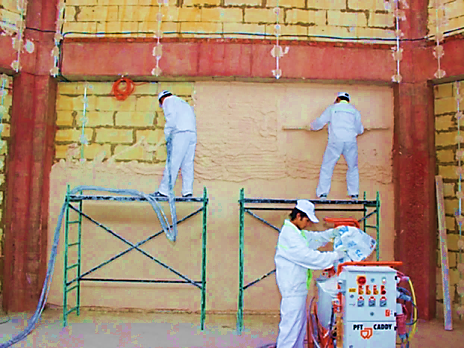 Квалификация: ШтукатурПокрытие поверхностей простой штукатуркой и ремонт простой штукатурки. Сплошное выравнивание поверхностей. Насечка поверхностей механизированным инструментом. Натягивание металлической сетки по готовому каркасу. Обмазка раствором проволочной сетки. Подмазка мест примыкания к стенам наличников и плинтусов. Приготовление растворов из сухих строительных смесей на цементной, гипсовой и других основах. Оконопачивание коробок и мест 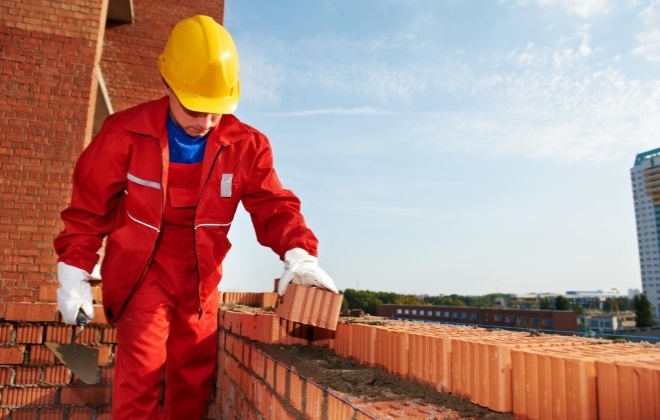 примыканий крупнопанельных перегородок. Зачисткаи подмазка плит и блоков вентиляционных коробов. Перетирка штукатурки.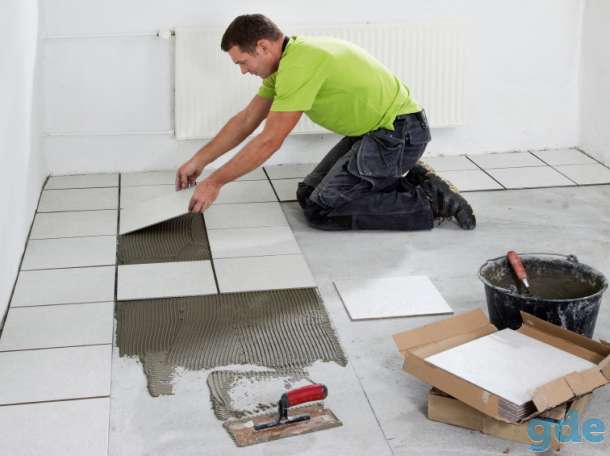 Получение дополнительной рабочей профессии:КаменщикОблицовщик плиточникФорма обучения очная  Срок обучения: 1год 10 месяцевКРАЕВОЕ  ГОСУДАРСТВЕННОЕ БЮДЖЕТНОЕ ПРОФЕССИОНАЛЬНОЕ ОБРАЗОВАТЕЛЬНОЕ УЧРЕЖДЕНИЕ «НАЗАРОВСКИЙ АГРАРНЫЙ ТЕХНИКУМ ИМ. А.Ф. ВЕПРЕВА»Лицензия № 7790-л от 02.02.2015 г.                 Свидетельство о гос. аккредитации № 4957 от 17.03.2020г.КРАЕВОЕ  ГОСУДАРСТВЕННОЕ БЮДЖЕТНОЕ ПРОФЕССИОНАЛЬНОЕ ОБРАЗОВАТЕЛЬНОЕ УЧРЕЖДЕНИЕ «НАЗАРОВСКИЙ АГРАРНЫЙ ТЕХНИКУМ ИМ. А.Ф. ВЕПРЕВА»Лицензия № 7790-л от 02.02.2015 г.                 Свидетельство о гос. аккредитации № 4957 от 17.03.2020г.КРАЕВОЕ  ГОСУДАРСТВЕННОЕ БЮДЖЕТНОЕ ПРОФЕССИОНАЛЬНОЕ ОБРАЗОВАТЕЛЬНОЕ УЧРЕЖДЕНИЕ «НАЗАРОВСКИЙ АГРАРНЫЙ ТЕХНИКУМ ИМ. А.Ф. ВЕПРЕВА»Лицензия № 7790-л от 02.02.2015 г.                 Свидетельство о гос. аккредитации № 4957 от 17.03.2020г.КРАЕВОЕ  ГОСУДАРСТВЕННОЕ БЮДЖЕТНОЕ ПРОФЕССИОНАЛЬНОЕ ОБРАЗОВАТЕЛЬНОЕ УЧРЕЖДЕНИЕ «НАЗАРОВСКИЙ АГРАРНЫЙ ТЕХНИКУМ ИМ. А.Ф. ВЕПРЕВА»Лицензия № 7790-л от 02.02.2015 г.                 Свидетельство о гос. аккредитации № 4957 от 17.03.2020г.КРАЕВОЕ  ГОСУДАРСТВЕННОЕ БЮДЖЕТНОЕ ПРОФЕССИОНАЛЬНОЕ ОБРАЗОВАТЕЛЬНОЕ УЧРЕЖДЕНИЕ «НАЗАРОВСКИЙ АГРАРНЫЙ ТЕХНИКУМ ИМ. А.Ф. ВЕПРЕВА»Лицензия № 7790-л от 02.02.2015 г.                 Свидетельство о гос. аккредитации № 4957 от 17.03.2020г.Документы необходимые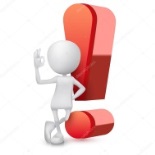  для поступления и зачисления в техникум:Документ об обучении, Свидетельство о рождении, Копия паспорта, ИНН, ПФР, Фотографии (6 шт 3*4 см.), Справка с места жительства, Медицинская справка, Прививочный сертификат.Техникум располагает благоустроенным общежитием, учебно-производственными мастерскими, автодромом, укомплектовано пять компьютерных классов, создана локальная сеть, установлены программы, необходимые для учебного процесса, работает электронная библиотека. Студенты обучаются в современных профильных кабинетах на современном оборудовании, которые предоставили работодатели ОАО «Назаровоагроснаб», Красноярскнефтепродукт. Студенты имеют возможность проходить учебную и производственную практики в учебно-производственных мастерских техникума, на предприятиях Красноярского края, с которыми заключены договоры социального партнёрства. Техникум занимается трудоустройством своих выпускников.Техникум располагает благоустроенным общежитием, учебно-производственными мастерскими, автодромом, укомплектовано пять компьютерных классов, создана локальная сеть, установлены программы, необходимые для учебного процесса, работает электронная библиотека. Студенты обучаются в современных профильных кабинетах на современном оборудовании, которые предоставили работодатели ОАО «Назаровоагроснаб», Красноярскнефтепродукт. Студенты имеют возможность проходить учебную и производственную практики в учебно-производственных мастерских техникума, на предприятиях Красноярского края, с которыми заключены договоры социального партнёрства. Техникум занимается трудоустройством своих выпускников.Техникум располагает благоустроенным общежитием, учебно-производственными мастерскими, автодромом, укомплектовано пять компьютерных классов, создана локальная сеть, установлены программы, необходимые для учебного процесса, работает электронная библиотека. Студенты обучаются в современных профильных кабинетах на современном оборудовании, которые предоставили работодатели ОАО «Назаровоагроснаб», Красноярскнефтепродукт. Студенты имеют возможность проходить учебную и производственную практики в учебно-производственных мастерских техникума, на предприятиях Красноярского края, с которыми заключены договоры социального партнёрства. Техникум занимается трудоустройством своих выпускников.ВАЖНАЯ ИНФОРМАЦИЯ:Выпускники ОВЗ (ограниченные возможности здоровья), поступающие по программам профессионального обучения: «Изготовитель пищевых полуфабрикатов», «Слесарь по ремонту с/х машин и оборудования», «Штукатур» при поступлении предоставляют заключение ПМПК (психолого-медико-педагогическая комиссия).При заселении в общежитие обучающиеся с ОВЗ приказом зачисляются на полное государственное обеспечение (получают выплаты на одежду и обувь, питание, обеспечиваются бесплатным горячим питанием (обедом и ужином).Обучающиеся с ОВЗ, проживающие дома, обеспечиваются бесплатным горячим питанием (завтраком и обедом).ВАЖНАЯ ИНФОРМАЦИЯ:Выпускники ОВЗ (ограниченные возможности здоровья), поступающие по программам профессионального обучения: «Изготовитель пищевых полуфабрикатов», «Слесарь по ремонту с/х машин и оборудования», «Штукатур» при поступлении предоставляют заключение ПМПК (психолого-медико-педагогическая комиссия).При заселении в общежитие обучающиеся с ОВЗ приказом зачисляются на полное государственное обеспечение (получают выплаты на одежду и обувь, питание, обеспечиваются бесплатным горячим питанием (обедом и ужином).Обучающиеся с ОВЗ, проживающие дома, обеспечиваются бесплатным горячим питанием (завтраком и обедом).ВАЖНАЯ ИНФОРМАЦИЯ:Выпускники ОВЗ (ограниченные возможности здоровья), поступающие по программам профессионального обучения: «Изготовитель пищевых полуфабрикатов», «Слесарь по ремонту с/х машин и оборудования», «Штукатур» при поступлении предоставляют заключение ПМПК (психолого-медико-педагогическая комиссия).При заселении в общежитие обучающиеся с ОВЗ приказом зачисляются на полное государственное обеспечение (получают выплаты на одежду и обувь, питание, обеспечиваются бесплатным горячим питанием (обедом и ужином).Обучающиеся с ОВЗ, проживающие дома, обеспечиваются бесплатным горячим питанием (завтраком и обедом).ВАЖНАЯ ИНФОРМАЦИЯ:Выпускники ОВЗ (ограниченные возможности здоровья), поступающие по программам профессионального обучения: «Изготовитель пищевых полуфабрикатов», «Слесарь по ремонту с/х машин и оборудования», «Штукатур» при поступлении предоставляют заключение ПМПК (психолого-медико-педагогическая комиссия).При заселении в общежитие обучающиеся с ОВЗ приказом зачисляются на полное государственное обеспечение (получают выплаты на одежду и обувь, питание, обеспечиваются бесплатным горячим питанием (обедом и ужином).Обучающиеся с ОВЗ, проживающие дома, обеспечиваются бесплатным горячим питанием (завтраком и обедом).Наш адрес:662200  Красноярский край, 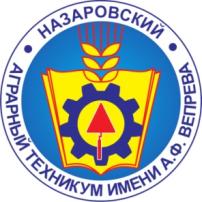 г. Назарово,ул. Труда, 11 ДТелефон/факс: 8 (39155) 5-49-63E-mail: nativ_2015@mail.ruУзнай больше о жизни техникумав Интернете на официальном сайтеhttp://nativ24.ruв группе ВК:https://vk.com/public107420802Начни свою карьеру с нами!Наш адрес:662200  Красноярский край, г. Назарово,ул. Труда, 11 ДТелефон/факс: 8 (39155) 5-49-63E-mail: nativ_2015@mail.ruУзнай больше о жизни техникумав Интернете на официальном сайтеhttp://nativ24.ruв группе ВК:https://vk.com/public107420802Начни свою карьеру с нами!.Приоритеты поступленияи обучения в техникумеВыплачивается стипендия: социальная,академическая, повышенная. Оказывается материальная помощь.Иногородним предоставляется общежитие(проживание в общежитии студентов из малоимущих семей бесплатно).На территории техникума работает столовая (питание студентам из малоимущих семей и проживающих в общежитии бесплатно).Предоставляется возможность получить дополнительную, смежную профессию со скидкой до 100%.